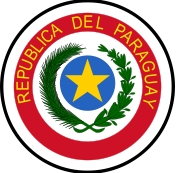 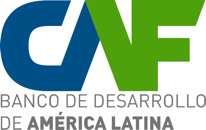 República de ParaguayMinisterio de Obras Públicas y ComunicacionesCorporación Andina de FomentoPrograma de Preinversión de la Infraestructura Regional (CAF-PPI)CAF N°2226/2017 Aviso de Solicitud de Expresiones de Interés(Servicios de Consultoría)Servicios de Consultoría para la realización de los diseños de Proyectos, aptos para licitar, correspondientes a los contratos de construcción y mantenimiento del Corredor Logístico de Integración Transchaco Ruta No 9, Paraguay:Tramo I desde Prog. 50+0000 hasta Prog. 173+0000 (123 km) Tramo II desde Prog. 173+0000 hasta Prog. 326+0000 (153 km) y  Tramo IV desde Prog. 450+0000 hasta Prog. 525+0000 (75 km) El Objeto del Programa CAF-PPI es financiar la realización de tareas de apoyo a los países miembros (de CAF) en materia de diseño, formulación y análisis de preinversión para proyectos de infraestructura de integración en los sectores de energía, transporte y telecomunicaciones que hayan sido priorizados por los países de la región. La Ruta Nacional N° 9 (RN N°9) “Dr. Carlos Antonio López”, conocida como Ruta Transchaco, con una longitud de 761 km, es una de las principales carreteras de la red vial nacional del Paraguay.Conecta Asunción con la frontera con Bolivia, atravesando la región del Chaco y constituye una vía neurálgica de comunicación interna y externa. A solicitud del Gobierno de la República del Paraguay, la Corporación Andina de Fomento (CAF) junto con el Banco Interamericano de Desarrollo (BID), financiará la intervención en varios tramos de la ruta a través del “PROYECTO DE HABILITACIÓN Y MANTENIMIENTO DE LA RUTA NACIONAL N° 9 Y ACCESOS”, CFA-N°010515.  Este proyecto contempla la reconstrucción, rehabilitación y mantenimiento de 429 km de la ruta, desde el kilómetro 50 (Cerrito) hasta el kilómetro 525 (Mariscal Estigarribia), además de los accesos a las localidades de Loma Plata, Neuland,  Filadelfia y Línea Sur.  El proyecto a la fecha cuenta con un diseño de prefactibilidad realizado en 2017, el cual servirá para el diseño final de ingeniería.El objeto del presente llamado a presentar Expresiones de Interés, está dirigido a las firmas consultoras o asociaciones de firmas consultoras conformadas o con compromiso de asociación, que cuenten con acreditada experiencia en servicios de consultoría relacionados con la preparación de diseños de ingeniería para la construcción vial. Las firmas podrán participar individualmente o en forma de asociación o consorcio, según la mejor conveniencia a sus intereses.La contratación de los servicios de consultoría será financiada en su totalidad con recursos de la Cooperación Técnica no reembolsable de la Corporación Andina de Fomento para el Proyecto “CORREDOR LOGÍSTICO DE INTEGRACIÓN TRANSCHACO- RUTA N°9” EN PARAGUAY, aprobado según consta en el Acta del Comité de fondos N° 015-07 del 23 de octubre de 2018 en el marco del Programa de Preinversión de Infraestructura Regional de CAF (CAF-PPI) aprobado mediante Resolución N° 2226/2017.  Por ello se llevará a cabo de acuerdo con las Políticas de Gestión, Manual para la Gestión de Operaciones de Cooperación Técnica, el Manual de Selección, Adquisición y Contratación de Bienes, Servicios, Consultorías y Obras de CAF y la Resolución N°2226/2017.Como resultado de este llamado a presentar Expresiones de Interés, CAF conformará una lista corta de firmas que serán invitadas a presentar sus ofertas técnicas y económicas para participar en el proceso de selección por tramos, de acuerdo con los términos de referencia detallados que se incluyan en la solicitud de propuestas correspondiente. Posteriormente, la firma seleccionada (una o más) será invitada a negociar el contrato de consultoría para la elaboración del diseño del proyecto apto para licitar. El llamado a consultoría se dividirá en las siguientes secciones de la ruta 9: Tramo I correspondiente a 123 km, desde Prog. 50+0000 hasta Prog. 173+0000.Tramo II correspondiente a 153 km, desde Prog. 173+0000 hasta Prog. 326+0000. Tramo IV correspondiente a 75 km, desde Prog. 450+0000 hasta Prog. 525+0000. Se prevé que los tramos I y II consistirán en la conformación de una nueva plataforma adyacente a la actual, mientras que en el tramo IV se prevé la ampliación de la plataforma actual y rehabilitación del pavimento existente.El o los consultor(es) que finalmente sea(n) contratado(s) para cada tramo deberá(n) entregar las soluciones técnicas de diseño a nivel de Proyecto Apto para licitar, para los siguientes Lotes que conforman cada Tramo:Tramo I: Lote 1: (Prog. 50 – Prog. 112) y Lote 2: (Prog. 112 – Prog. 173)Tramo II: Lote 3: (Prog.  173 – Prog.  250) y Lote 4: (Prog. 250 – Prog.  326)Tramo III: Lote 7: (Prog.  450 – Prog.  525)En adición a los equipos técnicos de la CAF, el organismo ejecutor que será la contraparte técnica de esta consultoría es el Ministerio de Obras Públicas y Comunicaciones (MOPC) del Paraguay. El plazo estimado para elaborar los diseños es de 6 meses. Los consultores interesados en participar de este llamado, deberán indicar su capacidad para llevar a cabo los estudios de ingeniería para la posterior construcción de las obras. Para ello deben utilizar los anexos que se indican a continuación e identificar los tramos para los que se presentan, debiendo considerar la participación de un equipo de trabajo independiente para cada una de ellas.Las empresas consultoras (personería jurídica) o Asociaciones Interesadas deben demostrar su experiencia en consultorías realizadas en los últimos 10 años, relacionadas con el diseño final de proyectos viales con pavimento asfáltico. CAF se reserva el derecho de conformar las listas cortas según la agrupación por secciones que considere más adecuada. Las solicitudes de aclaración deben ser enviadas a la siguiente dirección de correo electrónico: ppipy01ta@caf.comppipy01ta@caf.com,  hasta el día 20 de junio de 2019 a las 17:00 horas (hora local).  Las mismas que serán atendidas y comunicadas por la misma vía, con copia a todos los solicitantes, hasta el día 24 de junio de 2019 a las 17:00 horas (hora local).Las Solicitudes de Expresión de Interés, con todos los Formularios correspondientes incluidos en este llamado, deben ser presentadas en idioma español en la dirección electrónica indicada a continuación, ppipy01ta@caf.com, hasta las 17:00 horas (hora local Paraguay) del día 2 de julio de 2019, en archivo electrónico del tipo PDF y en lo posible no excederá un tamaño de 10 MB; en todo caso, si el archivo fuera de mayor tamaño, el proponente enviará el archivo comprimido y/o enviará un enlace para su respectiva descarga.ÓRGANO EJECUTOR: CAF / Dirección de Análisis y Evaluación Técnica de InfraestructuraVicepresidencia de InfraestructuraRESPONSABLE OPERATIVO:Sr. Rafael FarromequeEspecialista Senior / Dirección de Análisis y Evaluación Técnica de InfraestructuraFormulario No. 1  TRAMOS PARA LOS QUE SE PRESENTAINFORMACIÓN GENERAL DEL INTERESADO----------------------------------------------------                   --------------------------------------FIRMA DEL REPRESENTANTE LEGAL                                  FECHAFormulario No. 2INFORMACIÓN DE CADA SOCIO DEL INTERESADO(En caso de Asociación o Consorcio)----------------------------------------------------                   --------------------------------------FIRMA DEL REPRESENTANTE LEGAL                                  FECHAFormulario No. 3EXPERIENCIA EN CONSULTORIA - ULTIMOS 10 AÑOS (Repetir el formato las veces que se requiera, para incluir todas las experiencias relevantes)Certifico que los datos presentados en este Formulario son fidedignos y autorizo a la CAF para que, en cualquier momento del proceso de selección de la firma consultora, pueda validar o solicitar la documentación de respaldo correspondiente.----------------------------------------------------                   --------------------------------------FIRMA DEL REPRESENTANTE LEGAL                                  FECHASecciones de la Ruta 9 para los cuales aplica su Expresión de Interés  (marcar con X en todos los que aplica)Secciones de la Ruta 9 para los cuales aplica su Expresión de Interés  (marcar con X en todos los que aplica)Tramo I, desde Prog. 50+0000 hasta Prog. 173+0000, correspondiente a 123 kmTramo II, desde Prog. 173+0000 hasta Prog. 326+0000 correspondiente a 153 kmTramo IV, desde Prog. 450+0000 hasta Prog. 525+0000 correspondiente a 75 kmNombre jurídico del Interesado (Individual o en Asociación) [insertar el nombre jurídico completo]Si se trata de una Asociación o Consorcio el nombre jurídico de cada socio y porcentaje de participación[Insertar el nombre jurídico completo de cada socio]               [ % de participación]En caso de una Asociación o Consorcio el nombre jurídico del socio designado como Líder[Insertar el nombre jurídico completo de cada socio]País de origen del Interesado (Individual o del Socio Líder en caso de Asociación)[Insertar el país de origen ]Dirección del Interesado[Insertar dirección incluyendo ciudad y país]Información del representante autorizado del InteresadoNombre: [Insertar el nombre legal completo]Número de Teléfono [Insertar los números de teléfono, incluyendo los códigos del país y de la ciudad]Dirección electrónica [Insertar la dirección electrónica]Nombre jurídico de la Asociación o Consorcio Interesado[insertar el nombre jurídico completo]Nombre jurídico del Socio[Insertar el nombre jurídico completo del Socio]País de origen del Socio[Insertar el país de origen]Dirección del Socio:[Insertar número, ciudad y país]Monto de facturación promedio de los últimos 10 años[Insertar valor en moneda de origen]Información del Representante autorizado de la parte asociada con el Interesado Nombre: ____[Insertar el nombre legal completo] __Número de Teléfono [Insertar los números de teléfono, incluyendo los códigos del país y de la ciudad]Dirección electrónica ____[Insertar la dirección electrónica]____NOMBRE DEL DISEÑO VIAL FINAL REALIZADONOMBRE DEL CONTRATANTEDIRECCIÓN FÍSICA Y ELECTRÓNICA DEL CONTRATANTE / BENEFICIARIOPORCENTAJE DE PARTICIPACIÓN (en caso de obras contratadas en asociación o consorcio)BREVE DESCRIPCIÓN DE LA CONSULTORIA REALIZADABREVE DESCRIPCIÓN DE LA CONSULTORIA REALIZADABREVE DESCRIPCIÓN DE LA CONSULTORIA REALIZADABREVE DESCRIPCIÓN DE LA CONSULTORIA REALIZADA(Indicar alcance de los diseños realizados)(Indicar alcance de los diseños realizados)(Indicar alcance de los diseños realizados)(Indicar alcance de los diseños realizados)DESCRIPCIÓN ESPECÍFICA DE LA CONSULTORÍADESCRIPCIÓN ESPECÍFICA DE LA CONSULTORÍADESCRIPCIÓN ESPECÍFICA DE LA CONSULTORÍADESCRIPCIÓN ESPECÍFICA DE LA CONSULTORÍA(Indicar si los diseños fueron construidos) (Indicar si los diseños fueron construidos) AñoMonto construcción  FECHA DE TERMINACIÓN DE LA CONSULTORIA:FECHA DE TERMINACIÓN DE LA CONSULTORIA:[mm/aaaa][mm/aaaa]% DE AVANCE CONSULTORÍA (En caso de encontrarse en ejecución)% DE AVANCE CONSULTORÍA (En caso de encontrarse en ejecución)VALOR DE LA CONSULTORÍA 
(en moneda original)VALOR DE LA CONSULTORÍA 
(en moneda original)VALOR DEL CONTRATO DE CONSULTORIA 
(en US$)VALOR DEL CONTRATO DE CONSULTORIA 
(en US$)